Employee Donation to the ACR SAFE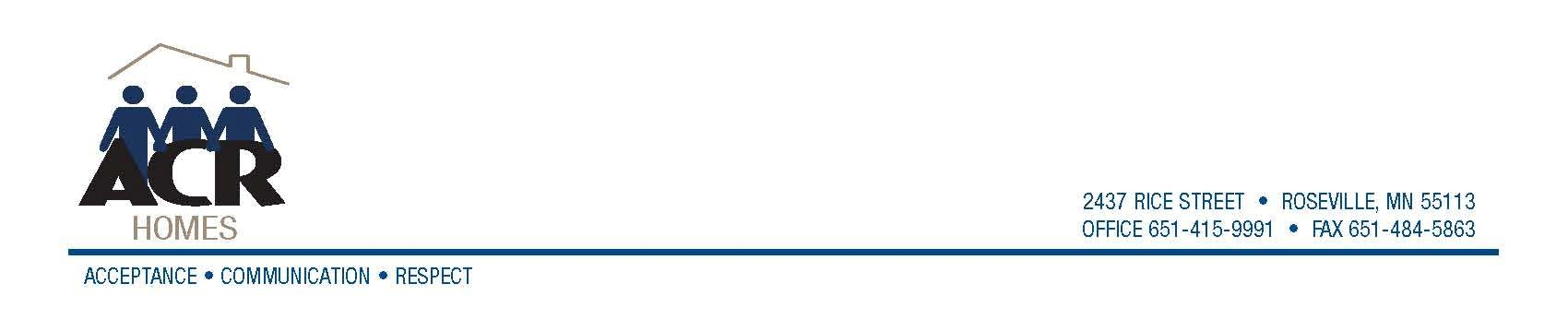 (Staff Agenda Fund for Emergencies)ACR has set up the ACR SAFE (Staff Agenda Fund for Emergencies) as a way for ACR employees to lend a helping hand to co-workers who find themselves in financial crisis due to unforeseen events such as illness, flooding, fire etc..  Helping a co-worker in need fits with ACR’s core values, it is rewarding for both the giver and the recipient, and ultimately it has a positive impact on the tone and morale in our homes.  ACR employees have the option to contribute to the ACR SAFE through regular payroll deductions or one-time contributions.  Donations are strictly voluntary.  Gifts awarded to recipients will be determined at the sole discretion of the SAFE employee committee; ACR management will not direct gifting decisions.I (print name) ________________________________________, would like to donate (check what you would like to do):   $_____ from my paycheck each pay period until I give written notice to stop. (minimum .25 cents)    $_____ one time gift to be withheld from my paycheck (minimum $10).I hereby authorize the ACR Payroll Manager to remove this amount from my check post tax.  I understand that it is money on which I have paid taxes and that my donations will not be tax deductible.  I intend that it be a gift to recipients of ACR SAFE awards. I understand that once made, donations cannot be reversed._____________________________     _____Signature					   dateCheck all that apply:___ I would like to be on the ACR SAFE employee committee to review applications for assistance.  You will be called to participate in a committee mtg. when a SAFE application is turned in.  Phone #:______________________ I would like to help with Yard Work___ I would like to help with meals___ I would like to help by baby-sitting___ I would like to help by preparing a care packagePlease submit this form to the payroll manager, who will submit to the SAFE committee.